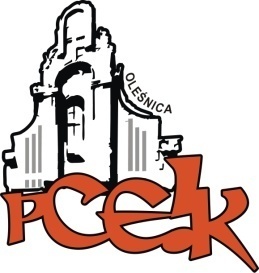 Zapraszamynauczycieli, rodziców-wychowanków PCEiK i wszystkich pracowników szkół i placówek oświatowych 
z terenu powiatu oleśnickiego zainteresowanych rozwojem osobistym 
do udziału w warsztatach w ramach:
LETNIEJ AKADEMII NAUCZYCIELA      Warsztaty ceramiczne inspirowane pradziejami Śląska 
–  śladami dawnych wierzeń i kultur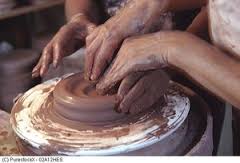 KOD: AW 06Termin:  PIERWSZY TYDZIEŃ WAKACJI,  4 - 8 lipca 2016 r., godz. 16.30-18.45Czas trwania:  15 godzin dydaktycznych (5x3 godziny dydaktyczne)Osoba prowadząca:  Kamilla Kasprzak, mgr sztuki ASP we Wrocławiu, Wydział Ceramiki i Szkła, 
                                                                       nauczyciel dyplomowany, instruktor PCEiK.Cele:Uczestnik:- zapoznaje się z wyrobami ceramicznymi kultury ceramiki wstęgowej, pucharów lejkowatych, amfor kulistych,- poznaje i organizuje warsztat pracy w glinie,- projektuje formy naczyń użytkowych i form rzeźbiarskich,- formuje naczynie metodą ręczną- lepienie z wałeczków gliny,- dobiera i wykorzystuje odpowiednie metody zdobienia,- zna metodę odciskania w formach gipsowych naczynia,- kształtuje płaskorzeźbę,- formuje formę rzeźbiarską,- zna metody szkliwienia metodą „ postarzania”.  
Zagadnienia:Przybliżenie pradziejów Śląska poprzez poznawanie naczyń ceramicznych, zwrócenie uwagi na ponadczasową wartość sztuki. Odkrywanie zdolności manualnych. Technologia warsztatu ceramicznego.Osoby zainteresowane udziałem w formie doskonalenia prosimy o przesyłanie zgłoszeń do 15.06.2016 r. Zgłoszenie 
na szkolenie następuje poprzez wypełnienie załączonego formularza (Zgłoszenie udziału w formie doskonalenia) 
przez zainteresowanego uczestnika i przesłanie go pocztą mailową lub faksem (fax 071 314 01 72) do PCEiK. 
Formularz zgłoszeniowy znajduje się także na naszej stronie internetowej: www.pceik.plWpłaty na konto bankowe Numer konta: 26 9584 0008 2001 0011 4736 0005Rezygnacja z udziału w formie doskonalenia musi nastąpić w formie pisemnej faxem na numer: 071 314 01 72, najpóźniej na 3 dni robocze przed rozpoczęciem warsztatów. Rezygnacja w terminie późniejszym wiąże się z koniecznością pokrycia kosztów organizacyjnych w wysokości 50%. Nieobecność na zajęciach nie zwalnia z dokonania opłaty.

Odpłatność:Koszt udziału dla jednej osoby to 160 zł – za 15 godzin dydaktycznych zajęć warsztatowych w terminie od 4 do 8 lipca 2016 r.